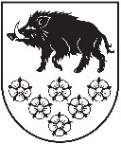 LATVIJAS REPUBLIKAKANDAVAS NOVADA DOMEDārza iela 6, Kandava, Kandavas novads, LV – 3120, Reģ. Nr.90000050886, Tālrunis 631 82028, fakss 631 82027, e-pasts: dome@kandava.lv    DOMES ĀRKĀRTAS SĒDES  PROTOKOLSKandavā2016.gada 7.aprīlī  								     Nr.5Sēde sasaukta  		plkst. 16.00Sēdi atklāj   			plkst. 16.00Sēdi vada   		             A.Ķieģelis, Kandavas novada domes priekšsēdētāja vietn. Sēdi protokolē 		A.Dundure, kancelejas vadītājaSēdē piedalās  10 deputāti	 G.Birkenšteins, S.Ezeriņa, L.Gudakovska,  G.Indriksons, A.Ķieģelis, I.Lasis, A.Petrevica,   I.Ozols,  D.Rozenfelds, S.Tiltiņa Sēdē nepiedalās 		V.V.Dreimanis (attaisnotu iemeslu dēļ)5 deputāti			R.Fabjančiks ( attaisnotu iemeslu dēļ)				I.Priede ( attaisnotu iemeslu dēļ)				N.Štoferts ( slimības dēļ)				S.Zvirgzdiņa ( attaisnotu iemeslu dēļ)Sēdē piedalās pašvaldības administrācijas darbinieki, pieaicinātās personas:  E.Dude, domes izpilddirektors, D.Rudēvica, Finanšu nodaļas vadītāja, A.Alase, Juridiskās un personāla nodaļas vadītāja,  L.Šupstika, sabiedrisko attiecību speciālistePamatojoties uz likuma “ Par pašvaldībām” 28.panta pirmo daļu, Kandavas novada domes ārkārtas sēde 2016.gada 7.aprīlī  plkst. 16.00  sasaukta pēc domes priekšsēdētāja vietnieka A.Ķieģeļa  iniciatīvas 2016.gada 6.aprīlī.Sēdes vadītājs A.Ķieģelis informē, ka izsludinātajā domes ārkārtas sēdē iekļauti  3 jautājumi un lūdz apstiprināt sēdes darba kārtību. Pamatojoties uz likuma  „ Par pašvaldībām” 31.pantu,Dome, atklāti balsojot: PAR –  10 ( G.Birkenšteins, S.Ezeriņa, L.Gudakovska, G.Indriksons,  A.Ķieģelis, I.Lasis, A.Petrevica,  I.Ozols,  D.Rozenfelds, S.Tiltiņa)PRET –  0 ,ATTURAS –   0 , NOLEMJ: Apstiprināt domes ārkārtas sēdi ar  darba kārtības   3 jautājumiem.Darba kārtība1. Par nekustamā īpašuma Lielā iela 11, Kandava, Kandavas novads iegādi2.Par aizņēmumu nekustamā īpašuma Lielā iela 11, Kandava, Kandavas novads iegādei3. Par nekustamā īpašuma Sabiles iela 22, Kandava, Kandavas novads iegādi1.§Par nekustamā īpašuma Lielā iela 11, Kandava, Kandavas novads iegādiZiņo: A.ĶieģelisPar jautājumu izsakās: I.Lasis, D.Rozenfelds, L.Gudakovska, S.Tiltiņa, A.Petrevica, E.DudeNekustamais īpašums Lielā iela 11, Kandavā, Kandavas novadā, kadastra Nr. 9011 001 0008, reģistrēts Tukuma rajona tiesas zemesgrāmatu nodaļas Kandavas pilsētas zemesgrāmatas nodalījumā Nr. 212, sastāv no zemes gabala 1890 m2 platībā  un vienas pamatceltnes (turpmāk – nekustamais īpašums). Īpašnieks: Komandītsabiedrību “Geneba LV Investments”. Nekustamais īpašums nepieciešams Kandavas pilsētas bibliotēkas pagaidu izvietošanai, tas atrodas ļoti izdevīgā vietā, tam ir nodrošināta piekļuve.Likuma „Par pašvaldībām” 14. panta pirmās daļas 2. punkts nosaka, ka pildot savas funkcijas, pašvaldībām likumā noteiktajā kārtībā ir tiesības iegūt un atsavināt kustamo un nekustamo mantu, privatizēt pašvaldību īpašuma objektus, slēgt darījumus, kā arī veikt citas privāttiesiska rakstura darbības, turklāt likuma „Par pašvaldībām” 21. panta pirmās daļas 17. punkts nosaka, ka tikai dome var lemt par pašvaldības nekustamā īpašuma atsavināšanu, ieķīlāšanu vai privatizēšanu, kā arī par nekustamās mantas iegūšanu pašvaldības īpašumā. Minētā likuma 77. panta otrā daļa nosaka, ka pašvaldības īpašums izmantojams attiecīgās administratīvās teritorijas iedzīvotāju vajadzību apmierināšanai, gan nododot to publiskā lietošanā (ceļi, ielas, laukumi, parki), gan veidojot iestādes un pašvaldības kapitālsabiedrības, kas nodrošina iedzīvotāju tiesības un sniedz tiem nepieciešamos pakalpojumus (pārvaldes iestādes, sociālās un veselības aprūpes, izglītības, kultūras, sporta un citas iestādes).Publiskas personas finanšu līdzekļu un mantas izšķērdēšanas novēršanas likuma 3. panta pirmās daļas 3. punkts nosaka: Publiska persona, kā arī kapitālsabiedrība rīkojas ar finanšu līdzekļiem un mantu lietderīgi, tas ir, manta iegūstama īpašumā vai lietošanā par iespējami zemāku cenu. Minētā likuma 8. pants nosaka, ka publiskai personai un kapitālsabiedrībai aizliegts iegādāties īpašumā vai lietošanā mantu vai arī pasūtīt pakalpojumus vai darbus par acīmredzami paaugstinātu cenu.2016. gada 25. februārī Kandavas novada domē saņemts SIA „INTERBALTIJA” atzinums par nekustamā īpašuma Lielā iela 11, Kandavā, Kandavas novadā novērtēšanu, kur norādīts, ka nekustamā īpašuma aprēķinātā tirgus vērtība ir EUR 43 800 (četrdesmit trīs tūkstoši astoņi simti euro 00 euro centi).2016. gada 6.aprīlī (reģ.Nr. 3-12-1/691) Kandavas novada domē saņemta Komandītsabiedrības “Geneba LV Investments” piekrišana nekustamā īpašuma pārdošanai Kandavas novada domei par EUR 43 500 (četrdesmit trīs tūkstoši pieci simti euro 00 euro centi).Pamatojoties uz augstāk norādīto un likuma „Par pašvaldībām” 14. panta pirmās daļas 2. punktu,21. panta pirmās daļas 17. punktu, 77. panta otro daļu, Publiskas personas finanšu līdzekļu un mantas izšķērdēšanas novēršanas likuma 3. panta pirmās daļas 3. punktu un 8. pantu,Dome, atklāti balsojot: PAR –  10 ( G.Birkenšteins,  S.Ezeriņa, L.Gudakovska, G.Indriksons,  A.Ķieģelis, I.Lasis, A.Petrevica, I.Ozols,  D.Rozenfelds,  S.Tiltiņa)PRET –  0 ,ATTURAS –   0 , NOLEMJ: 1. Iegādāties Kandavas novada domes īpašumā nekustamo īpašumu Lielā iela 11, Kandavā, Kandavas novadā, kadastra Nr. 9011 001 0008, kas sastāv no zemes gabala 1890 m2 platībā un uz zemes gabala esošo pamatceltni ar litera Nr. 1. 2. Uzdot Kandavas novada domes priekšsēdētāja vietniekam A.Ķieģelim noslēgt pirkuma līgumu ar Komandītsabiedrību “Geneba LV Investments” par nekustamā īpašuma Lielā iela 11, Kandavā, Kandavas novadā, kadastra Nr. 9011 001 0008, iegādi.3. Apstiprināt nekustamā īpašuma Lielā iela 11, Kandavā, Kandavas novadā, kadastra Nr. 9011 001 0008, pirkuma maksu EUR 43500 (četrdesmit trīs tūkstoši pieci simti euro 00 euro centi) un apmaksāt to no Kandavas novada domes budžeta līdzekļiem. ( iesniegums pielikumā)2.§Par aizņēmumu nekustamā īpašuma Lielā iela 11, Kandava, Kandavas novads iegādeiZiņo: D.RudēvicaNekustamā īpašuma Lielā iela 11, Kandava, Kandavas novads iegādi ir nepieciešams noteikt par prioritāro investīciju projektu.Nekustamais īpašums nepieciešams Kandavas pilsētas bibliotēkas pagaidu izvietošanai, tas atrodas ļoti izdevīgā vietā, tam ir nodrošināta piekļuve.Projekta īstenošanai saskaņā ar iesniegto priekšlikumu ir nepieciešami 43 500 euro.Pamatojoties uz likuma „Par pašvaldībām” 21.panta pirmās daļas 19.punktu, likuma „Par pašvaldību budžetiem” 22.pantu, Ministru kabineta 2008.gada 25.marta noteikumu Nr.196 „Noteikumi par pašvaldību aizņēmumiem un galvojumiem” 6. un 15.punktu,Dome, atklāti balsojot: PAR –  10 ( G.Birkenšteins,  S.Ezeriņa, L.Gudakovska, G.Indriksons,  A.Ķieģelis, I.Lasis, A.Petrevica, I.Ozols,  D.Rozenfelds,  S.Tiltiņa)PRET –  0 ,ATTURAS –   0 , NOLEMJ: 1. Noteikt nekustamā īpašuma Lielā iela 11, Kandava, Kandavas novads iegādi kā pašvaldības prioritāro investīciju projektu.2. Ņemt aizņēmumu no Valsts kases 43 500 euro ar atmaksas termiņu 5 gadi, ar kredīta devēja noteikto procentu likmi un atlikto maksājumu uz 6 mēnešiem pašvaldības prioritārā investīciju projekta “Nekustamā īpašuma Lielā iela 11, Kandava, Kandavas novads iegāde” īstenošanai.3. Lūgt Pašvaldību aizņēmumu un  kontroles un pārraudzības padomi akceptēt aizņēmuma 43 500 euro ņemšanu no Valsts kases.4. Aizņēmuma atmaksu garantēt no Kandavas novada domes pamatbudžeta līdzekļiem.3.§Par nekustamā īpašuma Sabiles iela 22, Kandava, Kandavas novads iegādiZiņo: A.ĶieģelisPar jautājumu izsakās: I.Lasis, D.Rozenfelds, L.Gudakovska, S.Tiltiņa, D.Rudēvica, A.Alase.Nekustamais īpašums Sabiles iela 22, Kandavā, Kandavas novadā, kadastra Nr. 9011 501 0058, reģistrēts Tukuma rajona tiesas zemesgrāmatu nodaļas Kandavas pilsētas zemesgrāmatas nodalījumā Nr. 429, sastāv no maizes ceptuves, kadastra apzīmējums 9011 001 0068 001, sūkņu mājas, kadastra apzīmējums 9011 001 0068 002, sarga mājas, kadastra apzīmējums 9011 001 0068 003, šķūņa, kadastra apzīmējums 9011 001 0068 004 un šķūņa, kadastra apzīmējums 9011 001 0068 005,  (turpmāk – nekustamais īpašums). Īpašnieks SIA “Iesim Droši”. Nekustamais īpašums atrodas pilsētbūvnieciski ļoti izdevīgā vietā, jo tam ir nodrošināta piekļuve, kā arī ir centrālo inženiertīklu pieslēgums, nekustamais īpašums robežojas ar Kandavas Kārļa Mīlenbaha vidusskolu un Kandavas novada Bērnu un jaunatnes Sporta skolu. Saskaņā ar 2011. gada 30. novembra Kandavas novada domes saistošie noteikumiem Nr. 19 „Kandavas novada teritorijas plānojums 2011.- 2023. gadam” nekustamais īpašums atrodas ražošanas apbūves teritorijā.Likuma „Par pašvaldībām” 14. panta pirmās daļas 2. punkts nosaka, ka pildot savas funkcijas, pašvaldībām likumā noteiktajā kārtībā ir tiesības iegūt un atsavināt kustamo un nekustamo mantu, privatizēt pašvaldību īpašuma objektus, slēgt darījumus, kā arī veikt citas privāttiesiska rakstura darbības, turklāt likuma „Par pašvaldībām” 21. panta pirmās daļas 17. punkts nosaka, ka tikai dome var lemt par pašvaldības nekustamā īpašuma atsavināšanu, ieķīlāšanu vai privatizēšanu, kā arī par nekustamās mantas iegūšanu pašvaldības īpašumā. Minētā likuma 77. panta otrā daļa nosaka, ka pašvaldības īpašums izmantojams attiecīgās administratīvās teritorijas iedzīvotāju vajadzību apmierināšanai, gan nododot to publiskā lietošanā (ceļi, ielas, laukumi, parki), gan veidojot iestādes un pašvaldības kapitālsabiedrības, kas nodrošina iedzīvotāju tiesības un sniedz tiem nepieciešamos pakalpojumus (pārvaldes iestādes, sociālās un veselības aprūpes, izglītības, kultūras, sporta un citas iestādes).Publiskas personas finanšu līdzekļu un mantas izšķērdēšanas novēršanas likuma 3. panta pirmās daļas 3. punkts nosaka: Publiska persona, kā arī kapitālsabiedrība rīkojas ar finanšu līdzekļiem un mantu lietderīgi, tas ir, manta iegūstama īpašumā vai lietošanā par iespējami zemāku cenu. Minētā likuma 8. pants nosaka, ka publiskai personai un kapitālsabiedrībai aizliegts iegādāties īpašumā vai lietošanā mantu vai arī pasūtīt pakalpojumus vai darbus par acīmredzami paaugstinātu cenu.2016. gada 6.aprīlī (reģ.Nr. 3-12-1/692) Kandavas novada domē saņemts SIA “Iesim Droši” valdes piedāvājums nekustamā īpašuma pārdošanai Kandavas novada domei par EUR 4 000 (četri tūkstoši euro 00 euro centi).Pamatojoties uz augstāk norādīto un likuma „Par pašvaldībām” 14. panta pirmās daļas 2. punktu, 21. panta pirmās daļas 17. punktu, 77. panta otro daļu, Publiskas personas finanšu līdzekļu un mantas izšķērdēšanas novēršanas likuma 3. panta pirmās daļas 3. punktu un 8. pantu,Dome, atklāti balsojot: PAR –  10 ( G.Birkenšteins,  S.Ezeriņa, L.Gudakovska, G.Indriksons,  A.Ķieģelis, I.Lasis, A.Petrevica, I.Ozols,  D.Rozenfelds,  S.Tiltiņa)PRET –  0 ,ATTURAS –   0 , NOLEMJ: 1. Iegādāties Kandavas novada domes īpašumā nekustamo īpašumu Sabiles iela 22, Kandavā, Kandavas novadā, kadastra Nr. 9011 501 0058, kas sastāv no maizes ceptuves, kadastra apzīmējums 9011 001 0068 001, sūkņu mājas, kadastra apzīmējums 9011 001 0068 002, sarga mājas, kadastra apzīmējums 9011 001 0068 003, šķūņa, kadastra apzīmējums 9011 001 0068 004 un šķūņa, kadastra apzīmējums 9011 001 0068 005.2. Uzdot Kandavas novada domes priekšsēdētāja vietniekam A.Ķieģelim noslēgt pirkuma līgumu ar SIA “Iesim Droši” par nekustamā īpašuma Sabiles iela 22, Kandavā, Kandavas novadā, kadastra Nr. 9011 501 0058, iegādi.3. Apstiprināt nekustamā īpašuma Sabiles iela 22, Kandavā, Kandavas novadā, kadastra Nr. 9011 501 0058, pirkuma maksu EUR 4 000 (četri tūkstoši euro 00 euro centi) un apmaksāt to no Kandavas novada domes budžeta līdzekļiem.4. Uzdot domes izpilddirektoram E.Dudem risināt jautājumu par ēkas Sabiles ielā 22, Kandavā, Kandavas novadā turpmāko pielietojumu.( iesniegums pielikumā)Sēde slēgta plkst.16.19Sēdi vadīja  ( personiskais paraksts) A.ĶieģelisProtokolēja  (personiskais paraksts) A.DundureSēdes audio ieraksts Kandavas mājas lapā www.kandava.lv vietnē – pašvaldība- domes sēdes. 